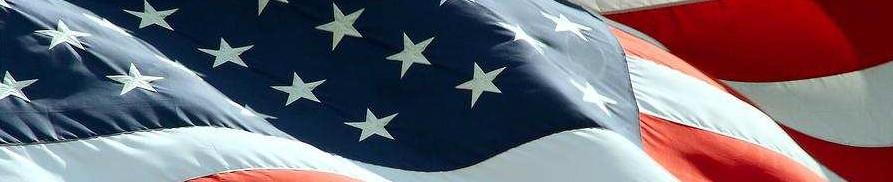 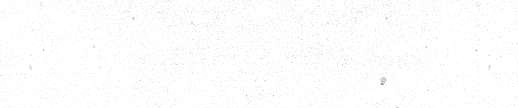 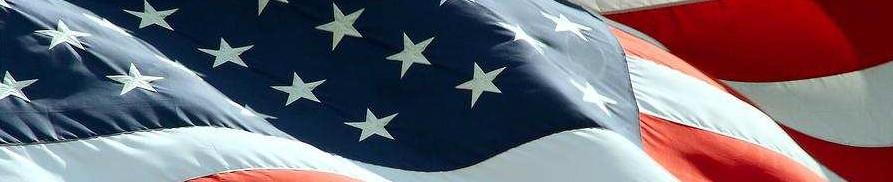 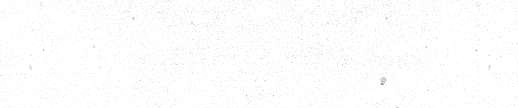  Family & Community Services Inc. Go Foth, Do Good HereShe Served Too. 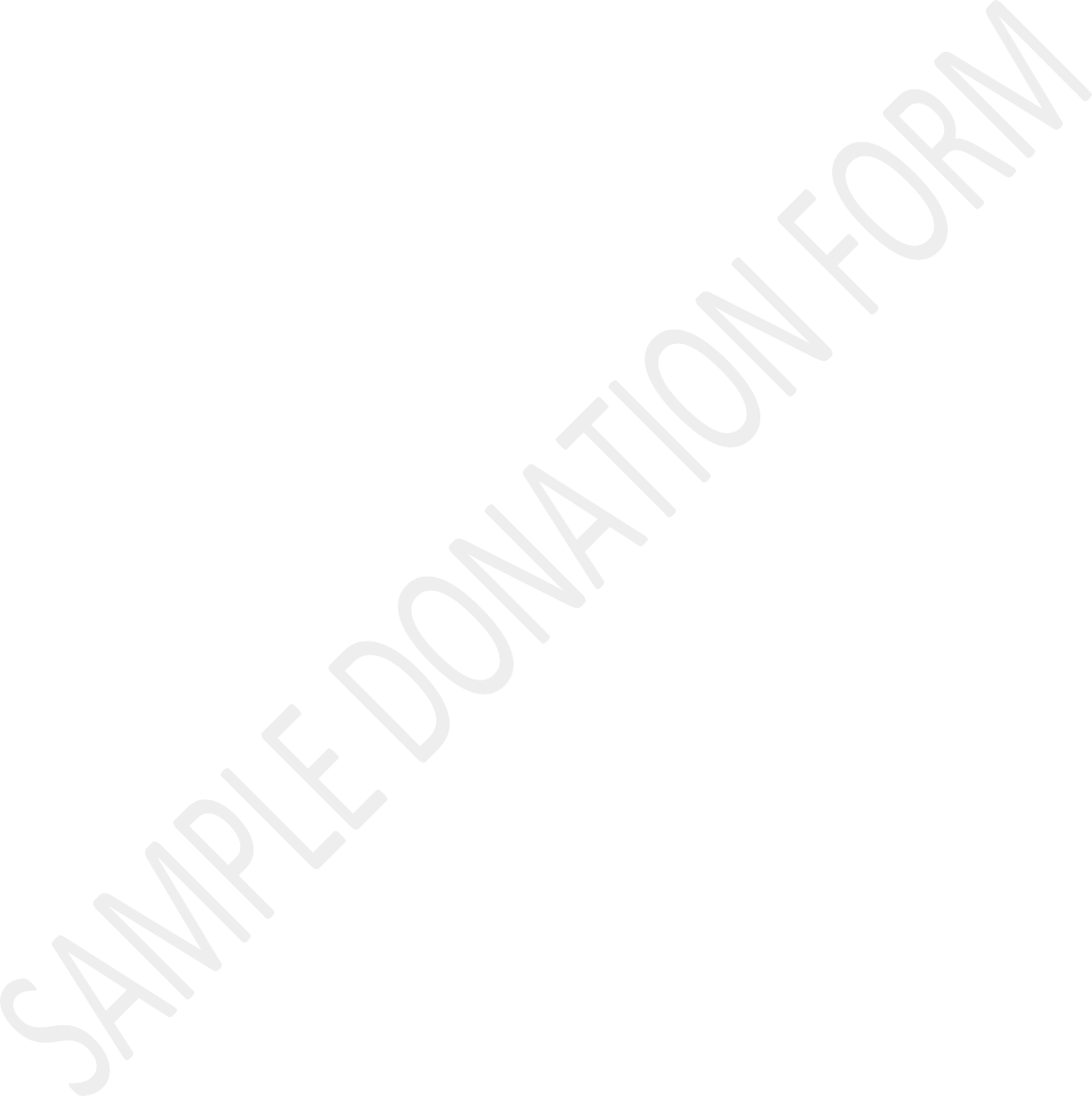 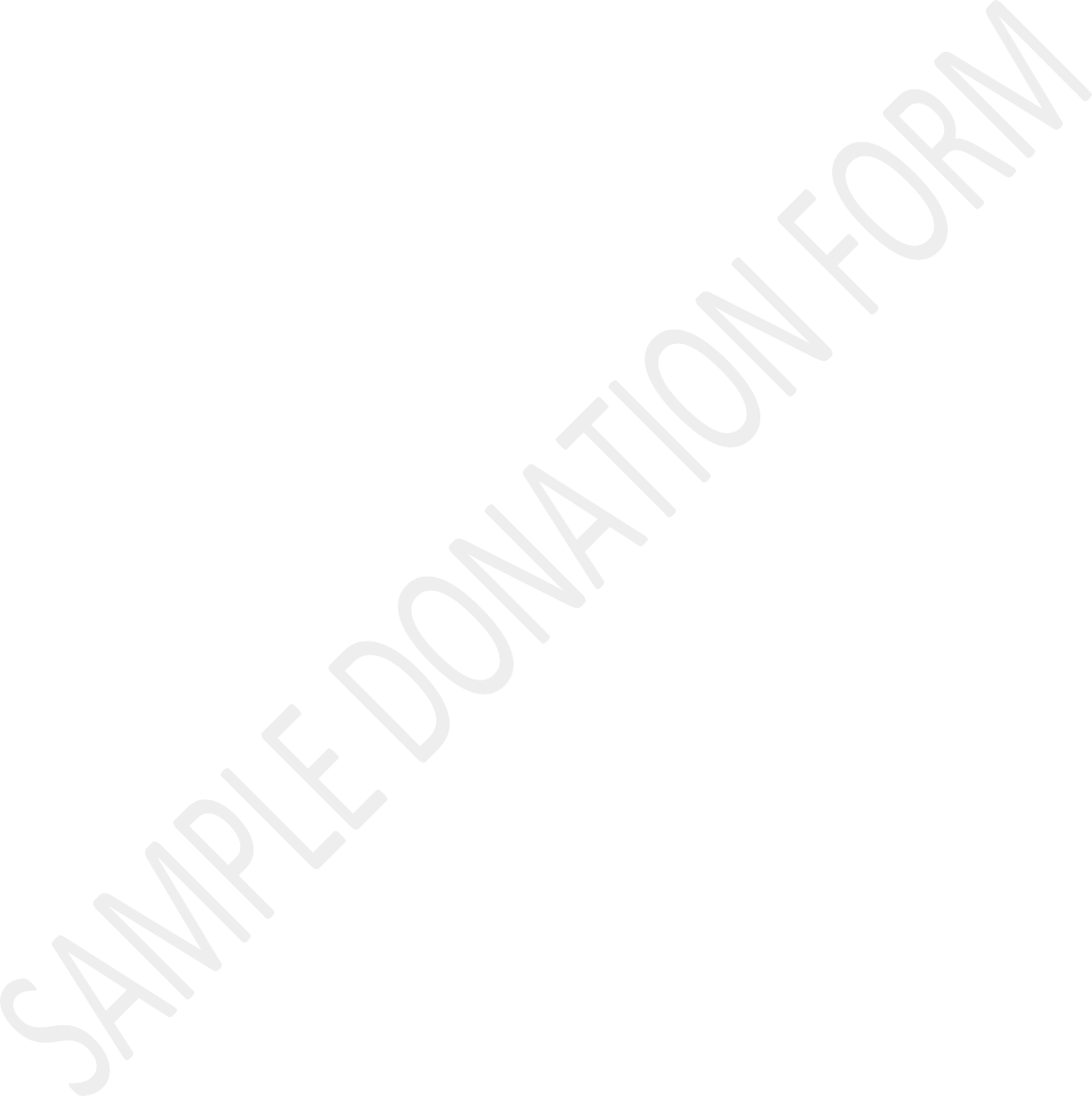 Silent Art Auction Thank you for your making a contribution to our silent auction benefiting hornless female veterans. Please complete this form and email or fax to Amina Hall, Auction Chair at ahall@fcsohio.org or by fax at 330-297-2684Donor Name: 	Organization name: 	Mailing address: 	 Phone:_ 	E-mail: 	Please provide a brief description of the item you are donating:Please provide an approximate retail value: $ 	We appreciate your Support!Thank you!